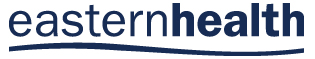 Project Progress ReportThis Annual or Final Progress Report Form is to contain information related to Eastern Health only.The site Principal Investigator (PI) should report to the Eastern Health site Research Governance Officer (RGO) according to Eastern Health site policy.Please forward completed report to ethics@easternhealth.org.au as a PDF document.Please make sure all relevant fields are completed to avoid delays in response.*Accepted Signatures for this report are:  A copy of this form, signed in wet ink, scanned and forwarded to our office electronically.Unsigned, completed form, forwarded to our office electronically via PI/AI email address.Unsigned, completed form forwarded to our office electronically but has cc’d the PI or AI.Signature MUST NOT be a Copy and Paste only – Forms will be returned.These options are to indicate and verify the PI/AI’s knowledge/completion of this report. Note: Non-reporting can lead to a suspension and possible withdrawal of ethical approval of a study, including other investigator/sponsor related studies. Reporting is a Condition of Ongoing ApprovalReport TypeEH Local ReferenceDate of ReportHREC Reference No.HREC Reference No.Study TitleStudy TitleStudy TitleStudy TitleStudy TitleStudy TitlePrincipal Investigator NamePrincipal Investigator NameStudy Coordinator NameStudy Coordinator NameReporting PeriodFromToAre participants still being recruitedProject Type  →RecruitmentFirst EH Site Initiation Visit DateProject Commencement Date at EHFirst Participant Randomised/Recruited/Consented at EHTargeted Participant Enrolment Number at EH Sites Only.Site by Site, within EH, can be entered in Summary if requiredActual Participant Enrolment Number at  EH Sites OnlySite by Site, within EH, can be entered in Summary if requiredNumber of Participants Withdrawn at EH Sites OnlySite by Site, within EH, can be entered in Summary if requiredReason for WithdrawalsIs Recruitment on TargetSummary of Study ProgressSummary of Study Progress               During this Reporting Period at Eastern HealthHave there been any amendments to this project Have they all been reported to the EH Office of Research and Ethics OfficeHave there been any adverse events Have they been reported EH Office of Research and Ethics OfficeHave there been any Protocol Breaches/Deviations or ViolationsHave these been reported to the EH Office of Research and Ethics OfficeHave there been any Changes in PersonnelHave they been reported to the EH Office of Research and Ethics OfficeHas a current insurance certificate been submitted Has the study been subject to an audit by a Regulator or organisation/body at the site in the last 12 monthsDate of AuditAuditing Organisation NameIf Audited were any adverse findings madeFindingsPrincipal/Associate Investigator NameSignature*Email AddressTelephone